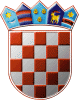         REPUBLIKA HRVATSKAOSJEČKO-BARANJSKA ŽUPANIJA
KLASA: 601-02/23-05/7URBROJ: 2158-109-02-23-2Ernestinovo, 8. svibnja 2023. g. Na temelju članka 50. Statuta Dječjeg vrtića Ogledalce Ernestinovo, KLASA: 012-03/22-01/2, URBROJ: 2158-109-02-22-1 od 19. srpnja 2022. godine Upravno vijeće Dječjeg vrtića Ogledalce Ernestinovo na svojoj 40. sjednici održanoj dana 8. svibnja donosiODLUKUo oslobođenju od sudjelovanja roditelja s prebivalištem na području Općine Ernestinovo u cijeni programa za mjesec svibanj 2023. g.Članak 1.Općina Ernestinovo prijavila se na projekt Središnjeg državnog ureda za demografiju i mlade za održavanje predškolske djelatnosti s Dječjim vrtićem Ogledalce Ernestinovo kao partnerom.Kroz projekt je odobren iznos od 29.040,00 EUR za održavanje i daljnji razvoj predškolske djelatnosti u pedagoškoj 2022./23. godini.Članak 2.Na temelju navedenog donosi se Odluka o oslobođenju roditelja od sudjelovanja s područja Općine Ernestinovo od sudjelovanja u cijeni programa za mjesec svibanj 2023. godine.Članak 3.Ova Odluka stupa na snagu danom donošenja.Predsjednik Upravnog vijećaDamir Matković, mag., iur., v.r.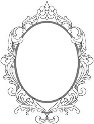 DJEČJI VRTIĆ OGLEDALCEERNESTINOVO